О назначении уполномоченного по защите прав потребителей натерритории сельского поселения.       В соответствии со ст.44 Закона Российской Федерации от 07.02.1992 г. № 2300-1 «О защите прав потребителей», ст.19 Федерального закона от 06.10.2003 г. № 131-ФЗ «Об общих принципах организации местного самоуправления в Российской Федерации»:       1. Назначить Акбарову Лиану Финатовну, специалиста 2 категории  администрации сельского поселения, уполномоченным по защите прав потребителей на территории сельского поселения Бакаевский сельсовет муниципального  района Кушнаренковский район  Республики Башкортостан.      2. Уполномоченному осуществлять свою деятельность в соответствии с ФЗ №2300-1 от 07.02.1992г. и нормативными правовыми документами в сфере потребительского рынка.Глава сельского поселения                                                   Ш.К.Асмандияров      Башҡортостан  Республикаһы              Кушнаренко районы    муниципаль районынбаҡай ауыл советы          ауыл биләмәһе                         башлығы Yҙәк  урам,19 Бакай ауылы, Кущнаренко районы, Башкортостан Республикаһы,452244Тел.факс 34 780 5-51-33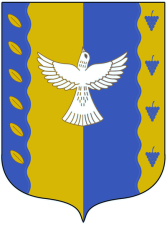 ГЛАВАСЕЛЬСКОГО ПОСЕЛЕния Бакаевский сельсовет МУНИЦИПАЛЬНОГО РАЙОНАКУШНАРЕНКОВСКИЙ  РАЙОН Республики  Башкортостанул.Центральная,19, село Бакаево , Кушнаренковского района,Республики Башкортостан, 452244Тел.факс  34 780 5-51-33БОЙОРОКБОЙОРОКБОЙОРОКБОЙОРОКБОЙОРОКБОЙОРОКРАСПОРЯЖЕНИЕРАСПОРЯЖЕНИЕРАСПОРЯЖЕНИЕРАСПОРЯЖЕНИЕРАСПОРЯЖЕНИЕРАСПОРЯЖЕНИЕ10июнь2020й№ 1610июня2020г.